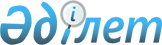 Об образовании Межведомственной рабочей группы для разработки предложений по водообеспечению южных регионов Республики Казахстан в вегетационный периодРаспоряжение Премьер-Министра Республики Казахстан от 11 октября 2001 года N 81-p     В целях решения проблем обеспечения поливной водой Южно-Казахстанской, Кызылординской областей в вегетационный период:     1. Образовать Межведомственную рабочую группу в следующем составе:Школьник                  - Заместитель Премьер-Министра Республики Владимир Сергеевич          Казахстан - Министр энергетики и минеральных                               ресурсов Республики Казахстан, руководительШукпутов                  - Министр природных ресурсов и охраныАндарь Маулешович           окружающей среды Республики Казахстан,                                     заместительКоржова                   - вице-Министр финансов РеспубликиНаталья Артемовна           КазахстанАндрющенко                - вице-Министр экономики и торговли Республики Александр Иванович          КазахстанНуркиянов                 - вице-Министр сельского хозяйства РеспубликиТолеухан Муратканович       КазахстанНургисаев                 - аким Кызылординской областиСерикбай УрикбаевичСапарбаев                 - аким Южно-Казахстанской областиБердибек МашбековичОспанов                   - Председатель Агентства Республики Казахстан поБакыт Сагындыкович          управлению земельными ресурсамиКожаков                   - Председатель Комитета по делам с СНГ Асан Егимбаевич             Министерства иностранных дел Республики                                    КазахстанКудайбергенов             - заместитель Председателя Комитета по воднымКопболсын Кудайбергенович   ресурсам Министерства природных ресурсов и                                 охраны окружающей среды Республики КазахстанДукенбаев                 - президент ЗАО "КОРЭМ" (по согласованию)Кенжемурат Дукенбаевич               Дмитриев                  - директор производственного кооператива Леонид Николаевич           "Институт Казгипроводхоз" (по согласованию)Жунусов                   - директор института "Южводпроект" (поМарка Маусынбаевич          согласованию)Кипшакбаев                - Заслуженный гидротехник Республики КазахстанНариман Кипшакбаевич        (по согласованию)Сарсембеков               - национальный координатор проекта ГЭФТолеген Таджибаевич         (по согласованию)      Сноска. В пункт 1 внесены изменения - распоряжением Премьер-Министра РК от 19 декабря 2001 г. N 99-p  P010099_ .     2. Рабочей группе в двухмесячный срок внести в Правительство Республики Казахстан предложения с учетом:  

       1) использования водно-энергетических ресурсов Нарын-Сырдарьинского каскада водохранилищ, исполнения контрактных обязательств по приему, распределению и потреблению электрической энергии, встречным поставкам угля и топочного мазута в предусмотренных объемах, обязательств по погашению сложившихся задолженностей энергетических организаций Республики Казахстан за период 1994-1997 годов перед АО "Кыргызэнерго"; 

      2) рационального использования поливной воды хозяйствующими субъектами и поэтапного перехода на самофинансирование затрат по содержанию водохозяйственных сооружений и устройств за счет средств водопользователей; 

      3) целесообразности строительств: 

      водовода от Шардаринского водохранилища до канала "Достык" путем машинной водоподачи на орошаемые земли Мактаральского района Южно-Казахстанской области; 

      Коксарайского водохранилища (при положительном заключении ТЭО) в связи с адекватными действиями сопредельных Сторон, включая строительство Камбаратинской ГЭС и долевого участия казахстанской стороны в этом проекте. 

      3. Рабочей группе предоставить в установленном порядке право привлечения специалистов, а также получения необходимой информации от заинтересованных государственных органов и организаций. 



 

      Премьер-Министр 

 

(Специалисты: Склярова И.В.,              Умбетова А.М.)     
					© 2012. РГП на ПХВ «Институт законодательства и правовой информации Республики Казахстан» Министерства юстиции Республики Казахстан
				